¡Un saludo para todas!Programación de actividades : 28 septiembre- asesoría y solución de dudas a través del WhatsApp29 septiembre- multiplicación y división de expresiones algebraicas  30 septiembre – multiplicación y división de expresiones algebraicas1 octubre– Actividad participativa- Kahoot.2 octubre - asesoría y solución de dudas a través del WhatsApp Recuerden por favor subir las tareas al classroom.COLEGIO EMILIA RIQUELME   Actividades virtuales COLEGIO EMILIA RIQUELME   Actividades virtuales COLEGIO EMILIA RIQUELME   Actividades virtuales COLEGIO EMILIA RIQUELME   Actividades virtuales 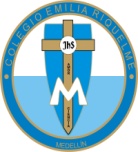 Fecha:28 de septiembreAsignatura:   MatemáticasGrado:7°Docente: Daniel Castaño AgudeloDocente: Daniel Castaño Agudelo